ЭКСКУРСИЯ В БИБЛИОТЕКУТЕМА: «Праздник сладкоежек»          Библиотекарь: Маркова Светлана Алексеевна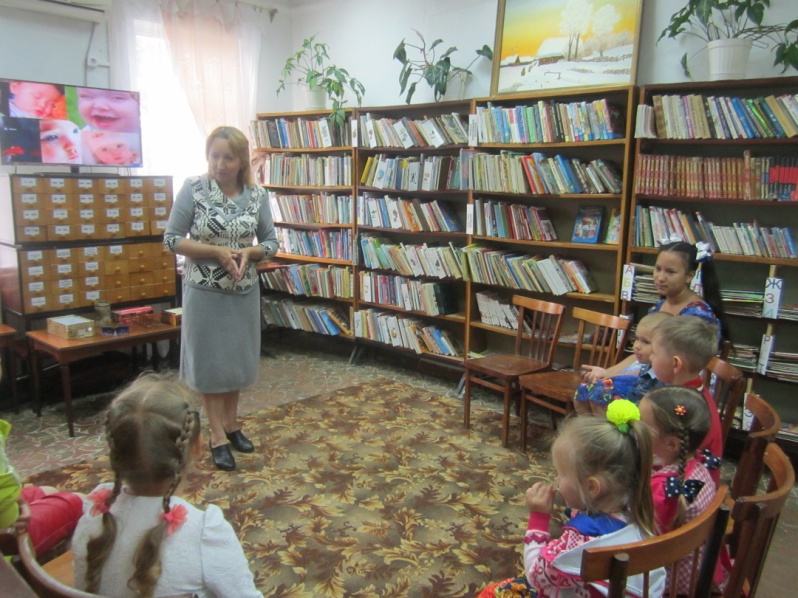 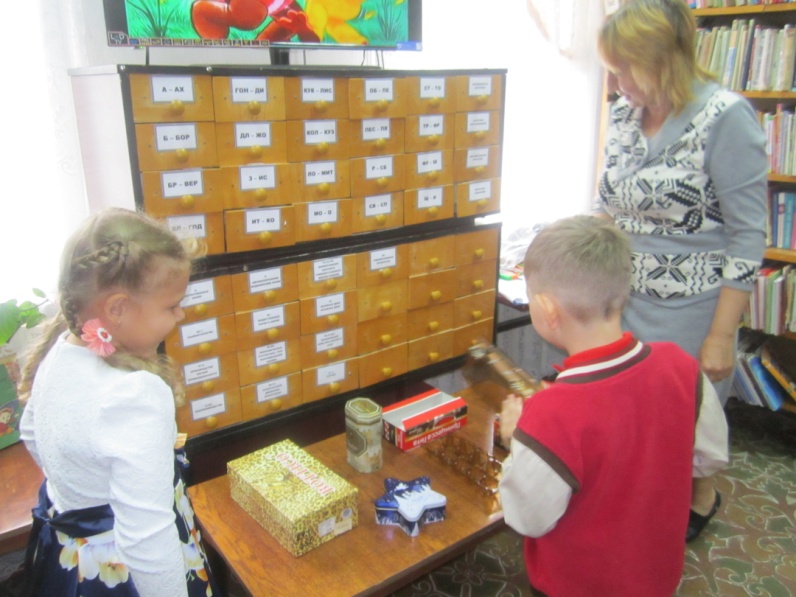 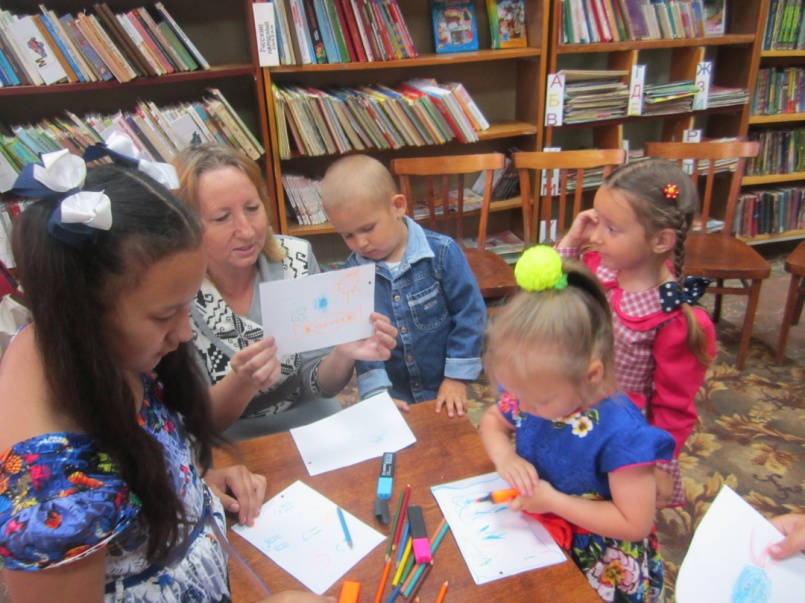 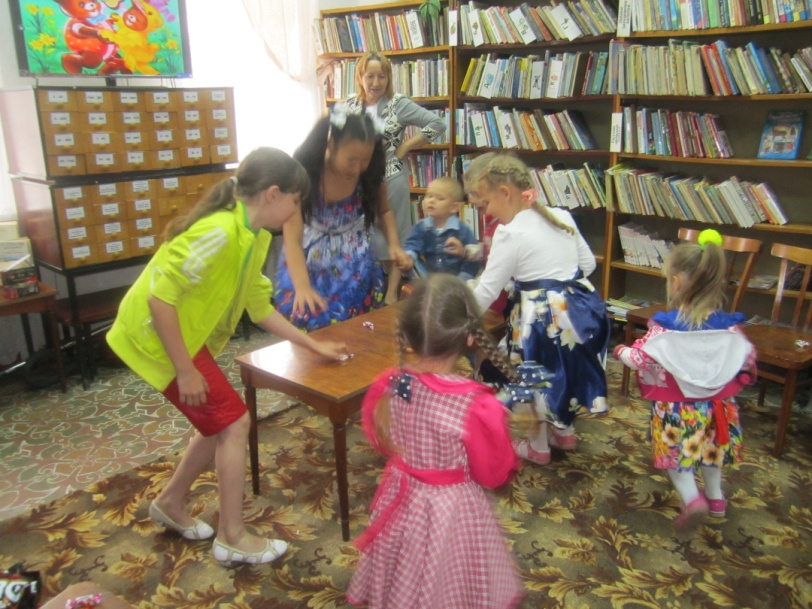 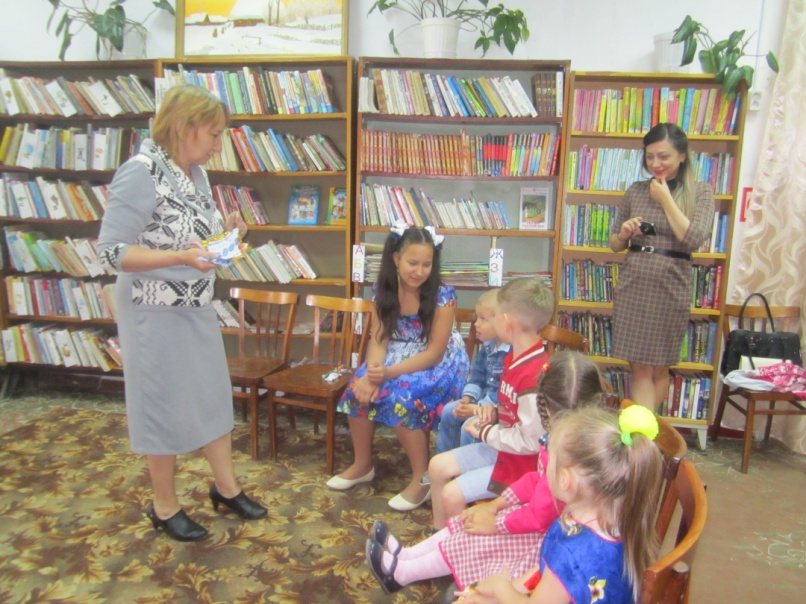 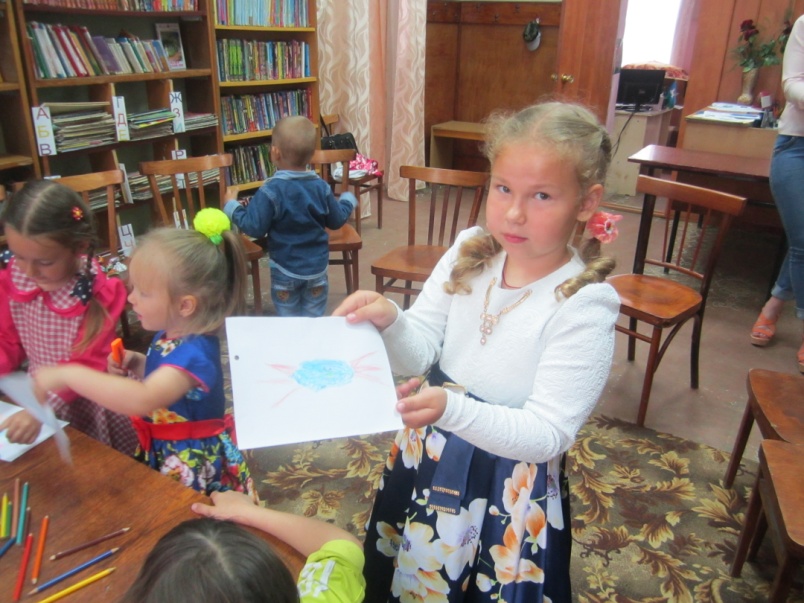 